Администрация Некоузского муниципального районаЯрославской области                                          муниципальное общеобразовательное  учреждениеОктябрьская средняя общеобразовательная школа                                           МОУ Октябрьская СОШ152700, Ярославская обл., Некоузский р-н, п.Октябрь, ул. Ленина д. 11, тел.(08547)3-12-40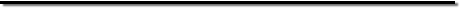 ВЫПИСКА ИЗ ПРИКАЗАот  23.10.2020  г.                                                                                                            №  69            «Об организации осеннего отдыха учащихся с дневным пребыванием»Основание приказа: Постановление Главы администрации Некоузского МР № 612 от 22.10.2020 годаПРИКАЗЫВАЮ:Открыть лагерь с дневным пребыванием на базе МОУ Октябрьская СОШ на 9 дней  с  02.111.2020 г. по 13.11.2020 г.  Зачислить в осенний лагерь с дневным пребыванием обучающихся МОУ Октябрьская СОШ. (Приложение № 1)Утвердить следующий режим работы лагеря:Рабочий день с 9.00 до 14.00 часовЕдиные выходные дни: суббота, воскресенье.Питание детей организовать на базе школьной столовой.Завтрак в 9.30 – 09.50Обед     в 13.30 – 14.00Назначить начальником лагеря воспитателя группы продленного дня Парфентьеву Е.Г.Назначить воспитателями лагеря учителей Октябрьской средней общеобразовательной школы согласно утвержденного графика.       Начальник лагеря и воспитатели несут ответственность за жизнь и здоровье детей, ППБ, ТБ, санитарно- гигиенические нормы. Обязаны своевременно проводить с детьми различные виды инструктажей.Начальнику лагеря составить план работы, согласовать с воспитателями проведение воспитательных и спортивно-оздоровительных мероприятий с учетом возрастных особенностей обучающихся.Назначить ответственным за закупку, учет и выдачу продуктов, с оформлением соответствующей  документации заведующую хозяйством Алексееву С.В.Организовать двухразовое питание на базе столовой МОУ Октябрьской СОШ. Стоимость питания в день составляет 120 рублей (сто двадцать рублей).Медицинское обслуживание осуществлять на базе Октябрьского филиала Некоузской ЦРБ.           Контроль за исполнением приказа оставляю за собой.                        Директор школы     О.В. Парфентьев